Cher Parents et amis Montpenois,La 4ème édition du MONTPENIGHT organisée par l'OGEC au profit de l'école arrive à grand pas.Cette année les bénéfices serviront en grande partie à faire les travaux pour entretenir l’établissement : remplacer les ouvertures dans la classe de maternelle et sécuriser les portails d’accès.Pour cette édition 2017, la programmation s’est orientée vers des groupes  tous publics pour que toute la famille puisse en profiter. L’entrée est gratuite pour les enfants de moins de 12 ans.		Rendez-vous le 1 avril pour faire la fête !!!- - - - - - - - - - - - - - - - - - - - - - - - - - - - - - - - - - - - - - - - - - - - - - -  RESERVATIONS 2017 : à remettre le 20 mars au plus tardNom et prénom pour les réservations : ___________________________________Adresse (personnes extérieures à l’école) : _______________________________Mail pour confirmation de réservation : ___________________________________Nombre d’entrée adulte : _______ x 8 € = _______€*Nombre d’entrée enfant de moins de 12 ans : _______GRATUIT(les billets vous seront remis dans les cartables ou sur place en précisant votre nom)*par chèque à l’ordre de l’OGEC l’idéalIl est aussi possible de réserver vos tickets imprimables directement par internet sur le site officiel à l’adresse : montpenight.wix.com/accueil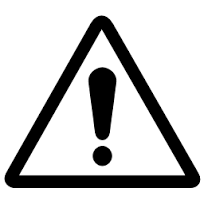 Le coût du billet sera de 10 € sur place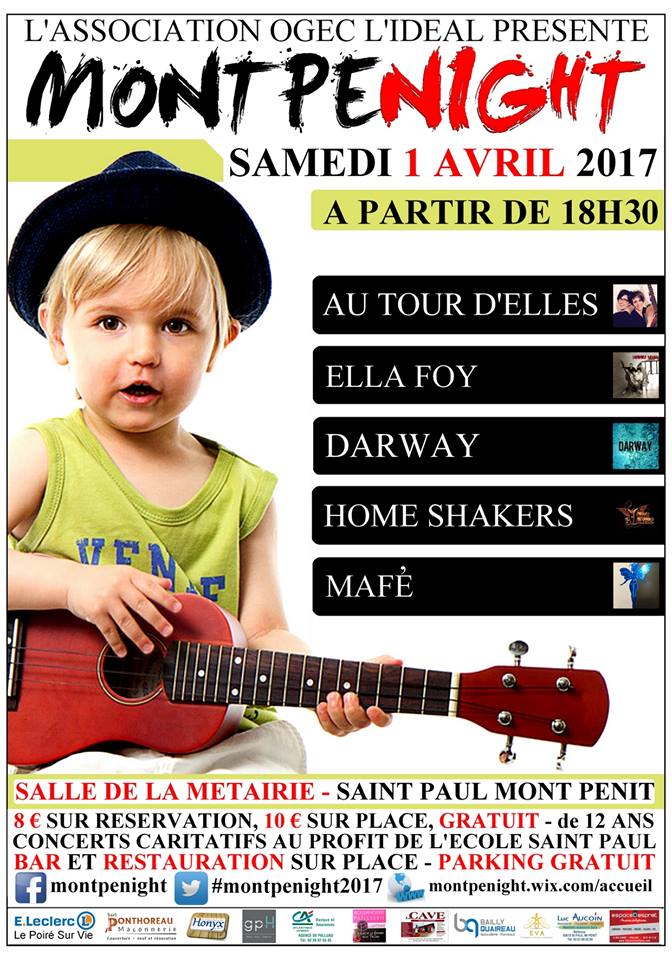 Pour une meilleure organisation, nous aurions besoin de quelques bras supplémentaires.Merci d’avance pour le temps que vous pourrez consacrer !Nous vous contacterons au plus tard le 24 mars pour finaliser le planning.Vendredi(10h - 12h)   (15h - 18h)Vendredi(10h - 12h)   (15h - 18h)Samedi(10h - 12h)Lundi(9h -12h)Nom et téléphoneAller chercher le podium à FalleronMonter le podiumMontage du StandCharger et ramener le podium………………………………………………